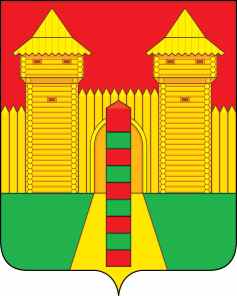 АДМИНИСТРАЦИЯ  МУНИЦИПАЛЬНОГО  ОБРАЗОВАНИЯ «ШУМЯЧСКИЙ   РАЙОН» СМОЛЕНСКОЙ  ОБЛАСТИП О С Т А Н О В Л Е Н И Еот  18.09.2023г.  № 428          п. ШумячиВ соответствии с Уставом муниципального образования «Шумячский район» Смоленской области          Администрация муниципального образования «Шумячский район» Смоленской областиП О С Т А Н О В Л Я Е Т:                           Признать утратившим силу постановление Администрации муниципального образования «Шумячский район» Смоленской области от 30.06.2020г. № 339 «О расторжении договоров аренды земельных участков, государственная собственность на которые не разграничена от 28.07.2015г.                   № 13, от 14.08.2015 № 28».         И.п. Главы муниципального образования «Шумячский район» Смоленской области                                       Г.А. ВарсановаО признании утратившими силу постановление Администрации муниципального образования «Шумячский район» Смоленской области от 30.06.2020г. № 339